First Aid quiz 28Low blood sugar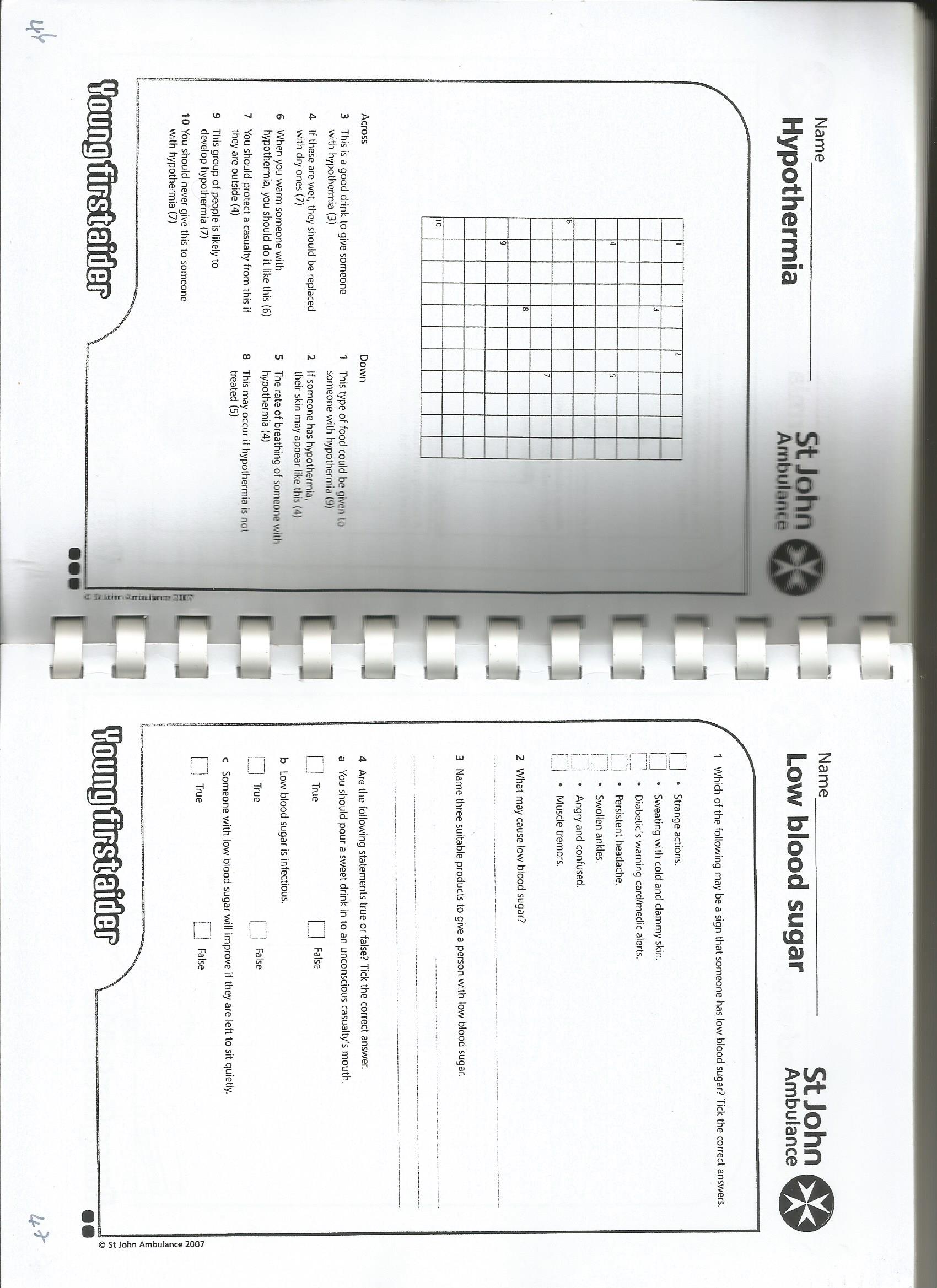 After treatment what will you do next with your casualty?………………………………………………………………………………………………………………………….………………………………………………………………………………………………………………………….